All ballots are due by May 1, 2015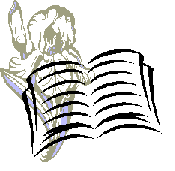 Return to:Jeanine AkersSt. Mary’s Episcopal School60 Perkins ExtendedMemphis, TN 38117Or email to: jakers@stmarysschool.orgVolunteer State Book Award 2014-15Ballot for Grades 3 - 5 (Intermediate Division)Please enter the total of votes for each book in the left column and fill out the identifying information at the bottom of the ballot.Volunteer State Book Award 2014-15Ballot for Grades 3 - 5 (Intermediate Division)Please enter the total of votes for each book in the left column and fill out the identifying information at the bottom of the ballot.Volunteer State Book Award 2014-15Ballot for Grades 3 - 5 (Intermediate Division)Please enter the total of votes for each book in the left column and fill out the identifying information at the bottom of the ballot.Volunteer State Book Award 2014-15Ballot for Grades 3 - 5 (Intermediate Division)Please enter the total of votes for each book in the left column and fill out the identifying information at the bottom of the ballot.BookBookTally AreaTotal VotesAirgood, Ellen. Prairie Evers. Nancy Paulsen Books, 2012.Airgood, Ellen. Prairie Evers. Nancy Paulsen Books, 2012.Applegate, Katherine. The One and Only Ivan. HarperCollins, 2012.Applegate, Katherine. The One and Only Ivan. HarperCollins, 2012.Bauer, Marion Dane. Little Dog, Lost. Atheneum, 2012. Bauer, Marion Dane. Little Dog, Lost. Atheneum, 2012. Behrens, Andy. The Fast and the Furriest. Knopf Books, 2010.Behrens, Andy. The Fast and the Furriest. Knopf Books, 2010.Bemis. Jean Claude. The Prince Who Fell From the Sky. Random House, 2012.Bemis. Jean Claude. The Prince Who Fell From the Sky. Random House, 2012.Cheng, Andrea. The Year of the Book. Houghton Mifflin Books, 2012.Cheng, Andrea. The Year of the Book. Houghton Mifflin Books, 2012.Dallas, Sandra. The Quilt Walk. Sleeping Bear Press, 2013.Dallas, Sandra. The Quilt Walk. Sleeping Bear Press, 2013.Freeman, Martha. The Case of the Rock n Roll Dog. Holiday House, 2010.Freeman, Martha. The Case of the Rock n Roll Dog. Holiday House, 2010.Garretson, Dee. Wildfire Run. HarperCollins, 2010.Garretson, Dee. Wildfire Run. HarperCollins, 2010.George, Jessica Day. Tuesdays at the Castle. Bloomsday, 2012.George, Jessica Day. Tuesdays at the Castle. Bloomsday, 2012.Hatkoff, Craig and Isabella. Leo, the Snow Leopard: the True Story of an Amazing Rescue. Scholastic, 2010.Hatkoff, Craig and Isabella. Leo, the Snow Leopard: the True Story of an Amazing Rescue. Scholastic, 2010.Healy, Christopher. The Hero's Guide to Saving Your Kingdom. Walden Press, 2012.Healy, Christopher. The Hero's Guide to Saving Your Kingdom. Walden Press, 2012.Korman, Gordon. Ungifted. Balzer + Bray, 2012.Korman, Gordon. Ungifted. Balzer + Bray, 2012.Palacio, R. J. Wonder. Knopf, 2012.Palacio, R. J. Wonder. Knopf, 2012.Pyron, Bobbie. A Dog's Way Home. Katherine Tegen Books, 2012.Pyron, Bobbie. A Dog's Way Home. Katherine Tegen Books, 2012.Rose, Caroline Starr. May B. Schwartz & Wade, 2012.Rose, Caroline Starr. May B. Schwartz & Wade, 2012.Smith, Jennifer. The Storm Makers. Little, Brown Books, 2012.Smith, Jennifer. The Storm Makers. Little, Brown Books, 2012.Stanley, Diane. The Silver Bowl. HarperCollins, 2011.Stanley, Diane. The Silver Bowl. HarperCollins, 2011.Van Allsburg. Chris. Queen of the Falls. HMH Books for Young Readers, 2011.Van Allsburg. Chris. Queen of the Falls. HMH Books for Young Readers, 2011.Wiley, Melissa. Prairie Thief. Margaret K. McElderry Books, 2012.Wiley, Melissa. Prairie Thief. Margaret K. McElderry Books, 2012.Total Number of VotesNameSchoolAddressEmail address